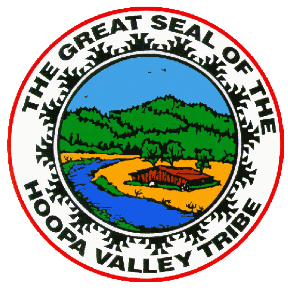 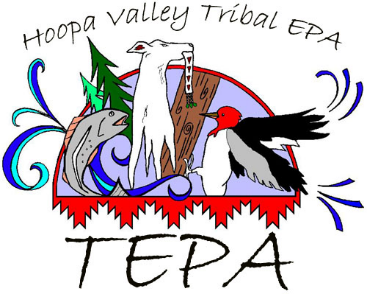 Evaluation of New or Revised Recommended Section 304(a) Criteria for Incorporation into the Hoopa Valley Indian Reservation’s Water Quality Control Plan 6/24/2020This document addresses revisions to the federal Water Quality Standards (WQS) regulations that require states and authorized tribes to consider for adoption as WQS new or updated water quality criteria recommendations published by the United States Environmental Protection Agency (U.S. EPA).Federal Water Quality Standards (WQS) are contained in 40 C.F.R. Part 131, including requirements for the periodical review of and, as appropriate, modification and adoption of water quality standards applicable to waters of the U.S. In federal terminology, this review of water quality standards is known as the “triennial review.”On August 21, 2015, revisions to the federal WQS regulations at 40 C.F.R. Part 131 went into effect. The final 40 CFR 131.20(a) rule addressed certain key WQS program areas including triennial reviews pursuant to Clean Water Act (CWA) section 303(c)(1). Per the final rule, during their next triennial review, states and authorized tribes were to consider for adoption as WQS new or updated CWA section 304(a) water quality criteria recommendations published by the U.S. EPA since May 30, 2000.U.S. EPA approved the Hoopa Valley Tribe’s (HVT) amendments to the HVT water quality control plan (WQCP) on May 29, 2020, marking the end of the recent triennial review period. These amendments included updating two beneficial uses, establishing a natural conditions provision for dissolved oxygen (DO), and modifying the inter-gravel DO criteria in the HVT’s surface waters. The HVT did not become aware of the revisions to 40 CFR 131.20(a) until the triennial review process was nearly complete. Evaluating and incorporating additional new or revised water quality criteria into the WQCP would have extended the recent triennial review and delayed adoption of the WQCP amendments which had already been in progress for several years. The HVT did not have the resources, funding, and staffing to undertake that substantial task. Rather than prolonging the recent triennial review and delaying adoption of the amendments to the WQCP, the HVT decided to prioritize moving forward with completion of the WQCP amendments. In the next triennial review, the HVT intends to consider all of the CWA section 304(a) water quality criteria recommendations that have been published by the U.S. EPA since May 30, 2000, as listed in the tables below. These include Aquatic Life Criteria and Human Health Criteria. Most the numeric water quality criteria in the current version of the HVT WQCP are derived from the 2000 California Toxics Rule (CTR). As an alternative to updating each individual pollutant in the CTR table (appendix D of the HVT WQCP), the HVT may consider replacing the CTR table with the most recent tables of Aquatic Life Criteria and Human Health Criteria from U.S. EPA’s website, with additional revisions as appropriate. For example, some recommended criteria (e.g., copper and aluminum) require context, data analysis, or calculators to set criteria based on local conditions. One pollutant of particular interest is methylmercury, for which the HVT will consider U.S. EPA’s 2001 recommendation, California’s statewide mercury provisions adopted in 2017, and mercury criteria from other Tribes in the Pacific Northwest who consume substantial quantities of fish including salmon. Accurate estimates of how much fish people eat is an important component of setting properly protective mercury criteria, so the HVT may consider implementing a fish consumption study as preparation for setting mercury criteria. Table 1. List of pollutants with Aquatic Life Criteria recommendations published by the U.S. EPA since May 30, 2000. P denotes pollutants included in Priority Pollutant List.Table 2. List of pollutants with Human Health Criteria recommendations published by the U.S. EPA since May 30, 2000. P denotes pollutants included in Priority Pollutant List. Table continues for several pages.PollutantPublication YearAcrolein (P)2009Aluminum2018Ammonia (freshwater)2013Cadmium (P)2016Carbaryl2012Copper (P)2007Diazinon2005Nonylphenol2005Selenium (freshwater) (P)2016Tributyltin2004PollutantPublication YearAcenaphthene (P)2015Acrolein (P)2015Acrylonitrile (P)2015Aldrin (P)2015alpha-Hexachlorocyclohexane (HCH) (P)2015alpha-Endosulfan (P)2015Anthracene (P)2015Benzene (P)2015Benzidine (P)2015Benzo(a)anthracene (P)2015Benzo(a)pyrene (P)2015Benzo(b)fluoranthene (P)2015Benzo(k)fluoranthene (P)2015beta-Hexachlorocyclohexane (HCH) (P)2015beta-Endosulfan (P)2015Bis(2-Chloro-1-methylethyl) Ether (P)2015Bis(2-Chloroethyl) Ether (P)2015Bis(2-Ethylhexyl) Phthalate (P)2015Bis(Chloromethyl) Ether2015Bromoform (P)2015Butylbenzyl Phthalate (P)2015Carbon Tetrachloride (P)2015Chlordane (P)2015Chlorobenzene (P)2015Chlorodibromomethane (P)2015Chloroform (P)2015Chlorophenoxy Herbicide (2,4-D)2015Chlorophenoxy Herbicide (2,4,5-TP) [Silvex]2015Chrysene (P)2015Cyanide (P)2015Dibenzo(a,h)anthracene (P)2015Dichlorobromomethane (P)2015Dieldrin (P)2015Diethyl Phthalate (P)2015Dimethyl Phthalate (P)2015Di-n-Butyl Phthalate (P)2015Dinitrophenols2015Endosulfan Sulfate (P)2015Endrin (P)2015Endrin Aldehyde (P)2015Ethylbenzene (P)2015Fluoranthene (P)2015Fluorene (P)2015gamma-Hexachlorocyclohexane (HCH) [Lindane] (P)2015Heptachlor (P)2015Heptachlor Epoxide (P)2015Hexachlorobenzene (P)2015Hexachlorobutadiene (P)2015Hexachlorocyclohexane (HCH) -Technical2015Hexachlorocyclopentadiene (P)2015Hexachloroethane (P)2015Indeno(1,2,3-cd)pyrene (P)2015Isophorone (P)2015Methylmercury (P)2001Methoxychlor2015Methyl Bromide (P)2015Methylene Chloride (P)2015Nitrobenzene (P)2015Nitrosodibutylamine2002Nitrosodiethylamine2002Nitrosopyrrolidine2002N-Nitrosodimethylamine (P)2002N-Nitrosodi-n-Propylamine (P)2002N-Nitrosodiphenylamine (P)2002Pathogen and Pathogen Indicators2012Pentachlorobenzene 2015Pentachlorophenol (P)2015Phenol (P)2015Polychlorinated Biphenyls (PCBs) (P)2002Pyrene (P)2015Selenium (P)2002Tetrachloroethylene (P)2015Thallium (P)2003Toluene (P)2015Toxaphene (P)2015Trichloroethylene (P)2015Vinyl Chloride (P)2015Zinc (P)20021,1,1-Trichloroethane (P)20151,1,2,2-Tetrachloroethane (P)20151,1,2-Trichloroethane (P)20151,1-Dichloroethylene (P)20151,2,4,5-Tetrachlorobenzene20151,2,4-Trichlorobenzene (P)20151,2-Dichlorobenzene (P)20151,2-Dichloroethane (P)20151,2-Dichloropropane (P)20151,2-Diphenylhydrazine (P)2015Trans-1,2-Dichloroethylene (P)20151,3-Dichlorobenzene (P)20151,3-Dichloropropene (P)20151,4-Dichlorobenzene (P)20152,3,7,8-TCDD (Dioxin) (P)20022,4,5-Trichlorophenol20152,4,6-Trichlorophenol (P)20152,4-Dichlorophenol (P)20152,4-Dimethylphenol (P)20152,4-Dinitrophenol (P)20152,4-Dinitrotoluene (P)20152-Chloronaphthalene (P)20152-Chlorophenol (P)20152-Methyl-4,6-Dinitrophenol (P)20153,3'-Dichlorobenzidine (P)20153-Methyl-4-Chlorophenol (P)2015p,p′-Dichlorodiphenyldichloroethane (DDD) (P)2015p,p′-Dichlorodiphenyldichloroethylene (DDE) (P)2015p,p′-Dichlorodiphenyltrichloroethane (DDT) (P)2015